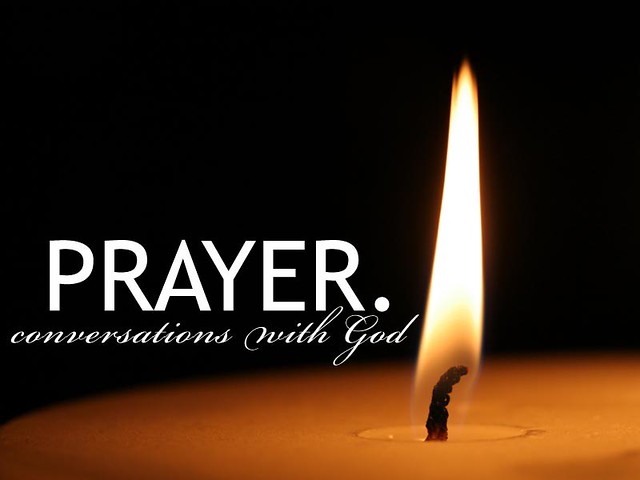 Prayers of Intercession for Sunday, October 18th     With confidence in God’s grace and mercy, let us pray for the church, the world, and all those in need. Gracious God, you call us by name and invite us to share your good news.  Send your Holy Spirit among preachers, missionaries, and evangelists.  We give thanks for the witness of your servant Luke, the evangelist, whom the church commemorates today.  Lord, in your mercy, hear our prayer. God of praise, the heavens and all creation declare your salvation.  From the rising of the sun to its setting, may the whole universe show forth your goodness.  Raise up devoted stewards of all that you have made.  Lord, in your mercy, hear our prayer.  God of all, may your word of justice sound forth in every place.  Restore divided nations and communities with reconciling truth.  Lord, in your mercy, hear our prayer. God of light, we pray for those living with pain, illness, isolation, grief, anger, or doubt.  Join their voices in a new song, assuring them that you call them each by name.  Lord, in your mercy, hear our prayer.  God of truth, you show no partiality.  May your spirit guide the work of justices, magistrates, court officials, and all vocations of the law, that your promise of restoration may be known.  Lord, in your mercy, hear our prayer.  Living God, as you raised Jesus from the dead, so raise up those who have died in you.  We give thanks for their witness, confident of your rescuing welcome for all.  Lord, in your mercy, hear our prayer.  Listen as we call on you, O God, and enfold in your loving arms all for whom we pray, in the name of Jesus Christ, our Lord.  Amen.  